WednesdayL.I:- To be able to read and round any number to the nearest asked decimal.I will be successful if…I can read any number to ten million.I can recognise the value of each digit.I can recall the rule for rounding.I can apply this to problem solving.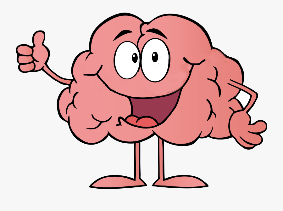 What can I recall ab out rounding numbers?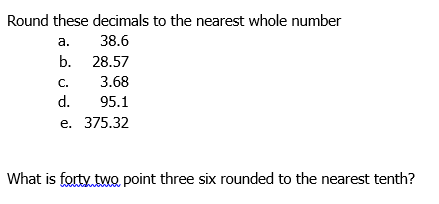 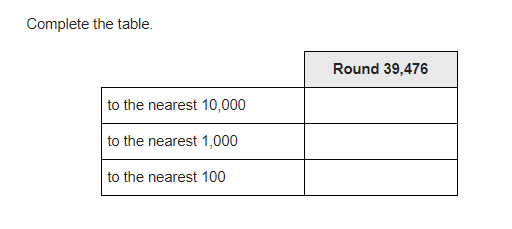 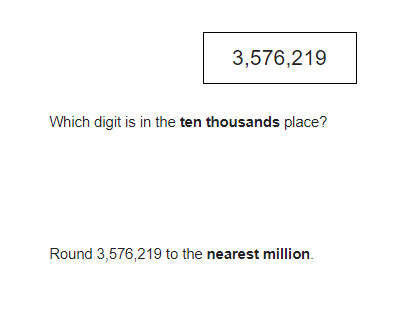 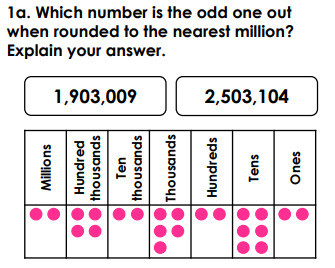 Wednesday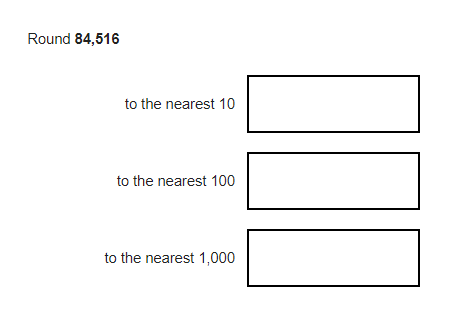 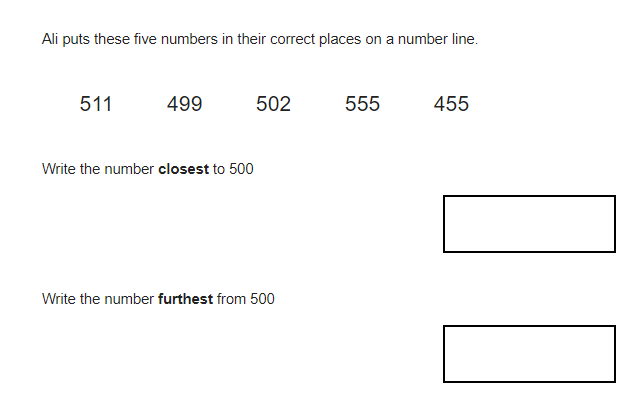 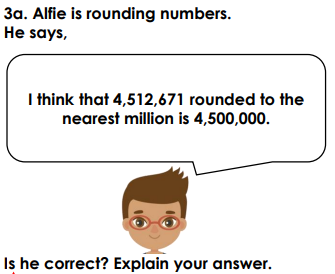 